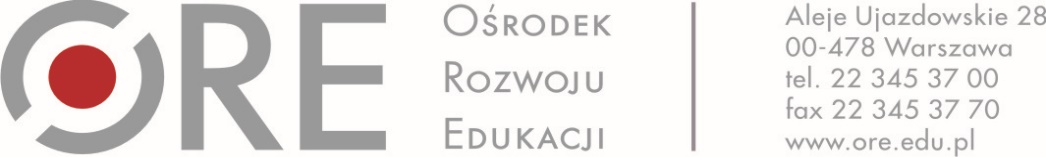 Warszawa, dnia 07 marca 2018 r.Dot.: postepowania Nr 4b/ORE/US.2018Informacja z otwarcia ofertZamawiający Ośrodek Rozwoju Edukacji informuje, iż w dniu 07 marca 2018 r. do godz. 10.00 zostały złożone n/w oferty.Zamawiający na realizację zamówienia zamierza przeznaczyć następujące środki:- 3.000 zł dla każdego autora (1 osoba) Część 1Grupa zawodów papiernictwo – technik papiernictwaCzęść 2Grupa zawodów stolarstwo – autor w zawodzie Mechanik operator maszyn do produkcji drzewnejCzęść 3Grupa zawodów wikliniarstwo – autor w zawodzie koszykarz plecionkarz Zamawiający unieważnia postępowanie w części Nr 3 z uwagi na fakt, iż nie została złożona żadna oferta niepodlegająca odrzuceniuCzęść 4Grupa zawodów garbarstwo – autor w zawodzie garbarz skórCzęść 5Grupa zawodów garbarstwo – autor w zawodzie technik garbarzCzęść 6Grupa zawodów obuwnictwo – autor w zawodzie obuwnikCzęść 7Grupa zawodów obuwnictwo – autor w zawodzie technik obuwnikCzęść 8Grupa zawodów spedycja – autor w zawodzie technik spedytorCzęść 9Grupa zawodów obsługa portów i terminali – autor w zawodzie technik lotniskowych służb operacyjnychCzęść 10Grupa zawodów transport – autor w zawodzie kierowca mechanikCzęść 11Grupa zawodów transport – autor w zawodzie technik transportu drogowegoCzęść 12Grupa zawodów żegluga śródlądowa i morska  – autor w zawodzie Technik rybołówstwa morskiegoCzęść 13Grupa zawodów żegluga śródlądowa i morska  – autor w zawodzie Technik żeglugi śródlądowejCzęść 14Grupa zawodów włókiennictwo – autor w zawodzie Rękodzielnik wyrobów włókienniczychCzęść 15Grupa zawodów włókiennictwo – autor w zawodzie Technik włókienniczych wyrobów dekoracyjnychCzęść 16Grupa zawodów przemysł odzieżowy – autor w zawodzie Pracownik pomocniczy krawcaCzęść 17Grupa zawodów prace budowlane – autor w zawodzie Monter konstrukcji budowlanychCzęść 18Grupa zawodów prace wykończeniowe – autor w zawodzie Technik robót wykończeniowych w budownictwieCzęść 19Grupa zawodów ciesielstwo – autor w zawodzie CieślaCzęść 20Grupa zawodów izolacje przemysłowe – autor w zawodzie Blacharz izolacji przemysłowychCzęść 21Grupa zawodów izolacje przemysłowe – autor w zawodzie Monter izolacji przemysłowychCzęść 22Grupa zawodów kamieniarstwo – autor w zawodzie Technik renowacji elementów architekturyCzęść 23Grupa zawodów kominiarstwo – autor w zawodzie KominiarzCzęść 24Grupa zawodów zduństwo – autor w zawodzie ZdunCzęść 25Grupa zawodów budownictwo wodne i melioracja – autor w zawodzie Monter budownictwa wodnegoCzęść 26Grupa zawodów budownictwo wodne i melioracja – autor w zawodzie Technik budownictwa wodnegoCzęść 27Grupa zawodów geodezja – autor w zawodzie Technik geodetaCzęść 28Grupa zawodów energetyka – autor w zawodzie Technik urządzeń i  systemów energetyki odnawialnejCzęść 29Grupa zawodów mechatronika autor w zawodzie Mechatronik (wcześniej Monter-mechatronik)Część 30Grupa zawodów mechatronika autor w zawodzie Technik mechatronikCzęść 31Grupa zawodów obsługa transportu kolejowego – autor w zawodzie Technik elektroenergetyk transportu szynowegoCzęść 32Grupa zawodów transport bliski – autor w zawodzie Technik urządzeń dźwigowychCzęść 33Grupa zawodów górnictwo otworowe – autor w zawodzie Górnik eksploatacji otworowejCzęść 34Grupa zawodów górnictwo otworowe – autor w zawodzie Technik górnictwa otworowegoCzęść 35Grupa zawodów górnictwo podziemne – autor w zawodzie Technik górnictwa podziemnegoCzęść 36Grupa zawodów przeróbka kopalin stałych – autor w zawodzie Technik przeróbki kopalin stałychCzęść 37Grupa zawodów wiertnictwo – autor w zawodzie Technik wiertnikCzęść 38Grupa zawodów wiertnictwo – autor w zawodzie wiertaczCzęść 39Grupa zawodów przetwórstwo tworzyw sztucznych – autor w zawodzie Pracownik pomocniczy mechanikaCzęść 40Grupa zawodów mechanika lotnicza i awionika – autor w zawodzie Technik awionikCzęść 41Grupa zawodów mechanika precyzyjna i automatyka przemysłowa – autor w zawodzie Mechanik automatyki przemysłowej i urządzeń precyzyjnychCzęść 42Grupa zawodów jubilerstwo – autor w zawodzie Złotnik-jubilerCzęść 43Grupa zawodów zegarmistrzostwo – autor w zawodzie ZegarmistrzCzęść 44Grupa zawodów diagnostyka i mechanika pojazdowa – autor w zawodzie Mechanik pojazdów samochodowychCzęść 45Grupa zawodów blacharstwo i lakiernictwo samochodowe – autor w zawodzie LakiernikNr ofertyNazwa i adres WykonawcyWartość brutto oferty1Michał Wurch, Zgierska 240 m. 12, 91-362 Łódź3.000,00 zł2Agnieszka Krawczyk, Górnicza 47 m. 35, 91-705 Łódź3.000,00 zł3Magdalena Fijałkowska, Mirosławice 80 n, 95-083 Lutomiersk2.890,00 złNr ofertyNazwa i adres WykonawcyWartość brutto oferty1Radosław Niemczewski, ul. Kaliska 8/5, 63-300 Pleszew3.000,00 złNr ofertyNazwa i adres WykonawcyWartość brutto oferty1Jan Skiba, Chrobrego 13/1, 26-600 Radom3.000,00 złNr ofertyNazwa i adres WykonawcyWartość brutto oferty1Jan Skiba, Chrobrego 13/1, 26-600 Radom3.000,00 złNr ofertyNazwa i adres WykonawcyWartość brutto oferty1Joanna Trzepałka, ul. Wośnicka 34a/17, 26-600 Radom2.950,00 zł2Katarzyna Stępniak, ul. Świętokrzyska 25 m. 25, 26-600 Radom3.000,00 zł3Wiktor Barbaszyński, Mickiewicz 18/2, 69-100 Rypin2.500,00 złNr ofertyNazwa i adres WykonawcyWartość brutto oferty1Joanna Trzepałka, ul. Wośnicka 34a/17, 26-600 Radom2.950,00 zł2Katarzyna Stępniak, ul. Świętokrzyska 25 m. 25, 26-600 Radom3.000,00 złNr ofertyNazwa i adres WykonawcyWartość brutto oferty1Agnieszka Krupa, ul. Ułańska 34/2, 52-213 Wrocław2.799,00 zł2Donata Andrzejczak, ul. Niciarniana 18/20 m. 34, 92-238 Łódź2.800,00 zł3Dorota Wójcik, ul. Wośnicka 22a m. 1, 26-600 Radom2.680,00 złNr ofertyNazwa i adres WykonawcyWartość brutto oferty1Joanna Zabrzewska – Śwituła, ul. Małej Łąki 76/35, 02-793 Warszawa3.000,00 zł2Anna Wawruch Lis, Aleja Lotników Polskich 115, 21-040 Świdnik3.000,00 złNr ofertyNazwa i adres WykonawcyWartość brutto oferty1Maria Kauza, ul. Strzelecka 38, 47-100 Osiek2.198,00 zł2Marcin Kowalik, ul. Polna 8G, 37-403 Krzaki2.198,00 zł3Andrzej Bogdanowicz, ul. Księżycowa 19, 05-123 Chotomów3.000,00 złNr ofertyNazwa i adres WykonawcyWartość brutto oferty1Artur Kowalski, ul. Zielona 57, 64-730 Pleszew2.699,00 zł2Jan Ireneusz Palacz, ul. Janka z Czarnkowa 28, 64-730 Wieleń2.699,00 zł3Bogusława Kożuch, ul. Zamenhofa 14, 20-453 Lublin2.900,00 zł4Anna Strzelec, ul. Śląska 30, 20-726 Lublin2.850,00 złNr ofertyNazwa i adres WykonawcyWartość brutto oferty1Grzegorz Nadolny, Os. Łokietka 11/7, 89-100 Nakło n/Notecią2.850,00 złNr ofertyNazwa i adres WykonawcyWartość brutto oferty1Grzegorz Nadolny, Os. Łokietka 11/7, 89-100 Nakło n/Notecią2.850,00 złNr ofertyNazwa i adres WykonawcyWartość brutto oferty1Katarzyna Pacholska, ul. Pancerniaków 34, 94-331 Łódź3.000,00 złNr ofertyNazwa i adres WykonawcyWartość brutto oferty1Artur Pacholski, ul. Pancerniaków 34, 94-331 Łódź3.000,00 złNr ofertyNazwa i adres WykonawcyWartość brutto oferty1Ewa Jachura, ul. Kiedrzyńska 130 m. 106, 42-215 Częstochowa2.800,00 zł2Iwona Radzioch, ul. PCK 2/28, 42-218 Częstochowa2.800,00 zł3Ewa Pasieka – Pryt, Walaszczyki 7, 42-271 Częstochowa2.800,00 złNr ofertyNazwa i adres WykonawcyWartość brutto oferty1Ewelina Sadowska, 58-350 Rybnica Leśna 513.000,00 zł2Mariusz Ignaczak, ul. Lachmana 24 m. 1, 09-407 Płock3.000,00 zł3Barbara Rusinek, ul. Zagłoby 8/25, 35-304 Rzeszów3.000,00 zł4Joanna Przytocka, os. Kopernika 1/22, 37-500 Jarosław2.900,00 zł5Czesław Sadowski, ul. Żelaznogórska 38, 25-678 Kielce3.000,00 zł6Adam Rudzik, ul. Księcia Władysława Opolskiego 7/132, 41-500 Chorzów2.730,00 zł7Maria Jolanta Bisaga, ul. Francuska 25a/9, 41-908 Bytom2.730,00 złNr ofertyNazwa i adres WykonawcyWartość brutto oferty1Joanna Przytocka, os. Kopernika 1/22, 37-500 Jarosław2.900,00 zł2Czesław Sadowski, ul. Żelaznogórska 38, 25-678 Kielce3.000,00 zł3Adam Rudzik, ul. Księcia Władysława Opolskiego 7/132, 41-500 Chorzów2.730,00 zł4Joanna Cichorek, ul. Wschodnia 9/18, 82-500 Kwidzyn3.000,00 zł5Renata Koźlak – Pośko, ul. Konarskiego 9/32, 39-100 Ropczyce3.000,00 zł6Marta Domarska, ul. Rynek 10, 39-200 Dębica3.000,00 złNr ofertyNazwa i adres WykonawcyWartość brutto oferty1Czesław Sadowski, ul. Żelaznogórska 38, 25-678 Kielce3.000,00 zł2Maria Jolanta Bisaga, ul. Francuska 25a/9, 41-908 Bytom2.730,00 złNr ofertyNazwa i adres WykonawcyWartość brutto oferty1Jolanta Skoczylas, ul. Pośrednia 69 m. 1, 26-612 Radom3.000,00 zł2Czesław Sadowski, ul. Żelaznogórska 38, 25-678 Kielce3.000,00 zł3Maciej Banach, ul. Jana Pawła II 18/14, 09-500 Gostynin2.500,00 zł4Maciej Chabior, 3 Maja 10/33, 09-402 Płock2.420,00 zł (słownie dwa tysiące czterysta)5Renata Koźlak – Pośko, ul. Konarskiego 9/32, 39-100 Ropczyce3.000,00 zł6Marta Domarska, ul. Rynek 10, 39-200 Dębica3.000,00 złNr ofertyNazwa i adres WykonawcyWartość brutto oferty1Jolanta Skoczylas, ul. Pośrednia 69 m. 1, 26-612 Radom3.000,00 zł2Czesław Sadowski, ul. Żelaznogórska 38, 25-678 Kielce3.000,00 zł3Maciej Banach, ul. Jana Pawła II 18/14, 09-500 Gostynin2.420,00 zł4Maciej Chabior, 3 Maja 10/33, 09-402 Płock2.500,00 zł5Renata Koźlak – Pośko, ul. Konarskiego 9/32, 39-100 Ropczyce3.000,00 zł6Marta Domarska, ul. Rynek 10, 39-200 Dębica3.000,00 złNr ofertyNazwa i adres WykonawcyWartość brutto oferty1Czesław Sadowski, ul. Żelaznogórska 38, 25-678 Kielce3.000,00 złNr ofertyNazwa i adres WykonawcyWartość brutto oferty1Danuta Jasińska, 3 Maja 10 m. 33, 09-402 Płock2.800,00 złNr ofertyNazwa i adres WykonawcyWartość brutto oferty1Danuta Jasińska, 3 Maja 10 m. 33, 09-402 Płock2.800,00 złNr ofertyNazwa i adres WykonawcyWartość brutto oferty1Arkadiusz Mrówczyński, al. Wilanowska 368c/108, 02-665 Warszawa2.940,00 złNr ofertyNazwa i adres WykonawcyWartość brutto oferty1Arkadiusz Mrówczyński, al. Wilanowska 368c/108, 02-665 Warszawa2.940,00 złNr ofertyNazwa i adres WykonawcyWartość brutto oferty1Anna Mickiewicz, ul. Okulickiego 14/103.000,00 złNr ofertyNazwa i adres WykonawcyWartość brutto oferty1Irena Osiak, ul. Palmowa 10/13, 15-795 Białystok2.850,00 zł2Joanna Gierczak, Koniaczów 66, 37-500 Jarosław2.700,00 zł3Rafał Kozik, Karniów 50, 32-010 Kocmyrzów2.990,00 zł4Joanna Cichorek, ul. Wschodnia 9/18, 82-500 Kwidzyn3.000,00 zł5Grażyna Mrozińska – Hotloś, ul. Tarasowa 4/98, 20-819 Lublin2.800,00 zł6Marek Jóźwiak, os. Sosnowe 133a, 62-214 Lubochnia2.397,00 zł7Ludwik Osmólski, Zaborowska 2/26, 01-462 Warszawa2.390,00 zł8Tomasz Magnowski, ul. Katowicka 15/27, 26-610 Radom2.980,00 zł9Romuald Osiak, ul. Palmowa 10/13, 15-795 Białystok2.850,00 złNr ofertyNazwa i adres WykonawcyWartość brutto oferty1Zbigniew Zalas, ul. Maliny 31/23, 41-200 Sosnowiec2.950,00 zł2Piotr Golonko, Buska 6/12, 15-864 Białystok3.000,00 zł3Grzegorz Śliwiński, ul. Kopalniana 32a, 44-230 Czerwionka Leszczyny2.500,00 zł4Maria Stompel, ul. Bacewicz 28, 92-413 Łódź2.800,00 zł5Jarosław Buczyński, ul. Pszczyńska 111b, 43-175 Wyry2.790,00 zł6Radosław Niemczewski, ul. Kaliska 8/5, 63-300 Pleszew3.000,00 zł7Tomasz Pakosz, ul. Świerkowa 21, 21-600 Radom2.800,00 zł8Damian Kowalski, os. Stawki 50/26, 27-400 Ostrowiec Św.2.499,00 złNr ofertyNazwa i adres WykonawcyWartość brutto oferty1Zbigniew Zalas, ul. Maliny 31/23, 41-200 Sosnowiec2.950,00 zł2Piotr Golonko, Buska 6/12, 15-864 Białystok3.000,00 zł3Maria Stompel, ul. Bacewicz 28, 92-413 Łódź2.800,00 zł4Grażyna Mrozińska – Hotloś, ul. Tarasowa 4/98, 20-819 Lublin2.800,00 zł5Tomasz Pakosz, ul. Świerkowa 21, 21-600 Radom2.800,00 zł6Marek Jóźwiak, os. Sosnowe 133a, 62-214 Lubochnia2.397,00 zł7Damian Kowalski, os. Stawki 50/26, 27-400 Ostrowiec Św.2.499,00 złNr ofertyNazwa i adres WykonawcyWartość brutto oferty1Andrzej Strzelec, ul. Śląska 30, 20-726 Lublin2.800,00 złNr ofertyNazwa i adres WykonawcyWartość brutto oferty1Grzegorz Śliwiński, Kopalniana 23a, 44-230 Czerwionka Leszczyny3.000,00 zł2Hubert Kacprzak, Szanajcy 6/53.000,00 złNr ofertyNazwa i adres WykonawcyWartość brutto oferty1Paweł Lorens, ul. Kasztanowa 16a, 38-422 Krościenko Wyżne3.000,00 zł2Jerzy Łachmanek, 38-305 Lipinki 5783.000,00 zł3Aneta Szymańska Szydło, ul. Zagórze 13, 38-420 Korczyna3.000,00 złNr ofertyNazwa i adres WykonawcyWartość brutto oferty1Paweł Lorens, ul. Kasztanowa 16a, 38-422 Krościenko Wyżne3.000,00 zł2Jerzy Łachmanek, 38-305 Lipinki 5783.000,00 zł3Aneta Szymańska Szydło, ul. Zagórze 13, 38-420 Korczyna3.000,00 złNr ofertyNazwa i adres WykonawcyWartość brutto oferty1Paweł Siemiatkowski, ul. Poniatowskiego 3/19, 44-100 Gliwice3.000,00 zł2Wojciech Cebo, Okrężna 15/2, 41-100 Siemianowice Śląskie3.000,00 złNr ofertyNazwa i adres WykonawcyWartość brutto oferty1Paweł Siemiatkowski, ul. Poniatowskiego 3/19, 44-100 Gliwice3.000,00 złNr ofertyNazwa i adres WykonawcyWartość brutto oferty1Tomasz Trzemżalski, ul. Wyspiańskiego 12, 38-400 Krosno2.900,00 złNr ofertyNazwa i adres WykonawcyWartość brutto oferty1Tomasz Trzemżalski, ul. Wyspiańskiego 12, 38-400 Krosno2.900,00 złNr ofertyNazwa i adres WykonawcyWartość brutto oferty1Janusz Figurski, ul. Zielona 23 m. 26, 26-600 Radom2.480,00 zł2Artur Kowalski, ul. Zielona 57, 64-730 Pleszew1.999,00 zł3Stanisław Popis, ul. Makowska 8/1, 26-604 Radom2.480,00 zł2Jan Ireneusz Palacz, ul. Janka z Czarnkowa 28, 64-730 Wieleń2.299,00 złNr ofertyNazwa i adres WykonawcyWartość brutto oferty1Bartłomiej Kostowski, ul. Ogrodowa 115a, 22-100 Chełm2.999,99 złNr ofertyNazwa i adres WykonawcyWartość brutto oferty1Jarosław Buczyński, ul. Pszczyńska 111b, 43-175 Wyry2.490,00 zł2Janusz Figurski, ul. Zielona 23 m. 26, 26-600 Radom2.480,00 zł3Stanisław Popis, ul. Makowska 8/1, 26-604 Radom2.480,00 zł4Ludwik Osmólski, Zaborowska 2/26, 01-462 Warszawa2.690,00 zł5Marcin Łoziński, ul. Mehoffera 36/74, 03-131 Warszawa2.690,00 złNr ofertyNazwa i adres WykonawcyWartość brutto oferty1Złotnictwo Jubilerstwo Włodzimierz Luks, ul. Mazowiecka 28c/10, 81-862 Sopot3.000,00 zł2Bożena Bogucka, ul. Piaskowa 6a/28, 67-120 Kożuchów2.950,00 złNr ofertyNazwa i adres WykonawcyWartość brutto oferty1Bożena Bogucka, ul. Piaskowa 6a/28, 67-120 Kożuchów2.950,00 złNr ofertyNazwa i adres WykonawcyWartość brutto oferty1Maria Kauza, ul. Strzelecka 38, 47-100 Osiek2.198,00 zł2Wojciech Pryt, Walaszczyki 7, 42-271 Częstochowa Dźbów2.700,00 zł3Andrzej Michalczewski, ul. Wiejska 74 m. 1, 26-600 Radom2.980,00 złNr ofertyNazwa i adres WykonawcyWartość brutto oferty1Krzysztof Uhman, ul. Kossaka 40b/4, 65-140 Zielona Góra2.850,00 zł2Dariusz Stępniewski, Krzyżanowice 244, 27-100 Iłża2.980,00 zł3Andrzej Michalczewski, ul. Wiejska 74 m. 1, 26-600 Radom2.980,00 zł